附件包头市受新冠肺炎疫情影响企业房产税免税金额和免税期限汇总表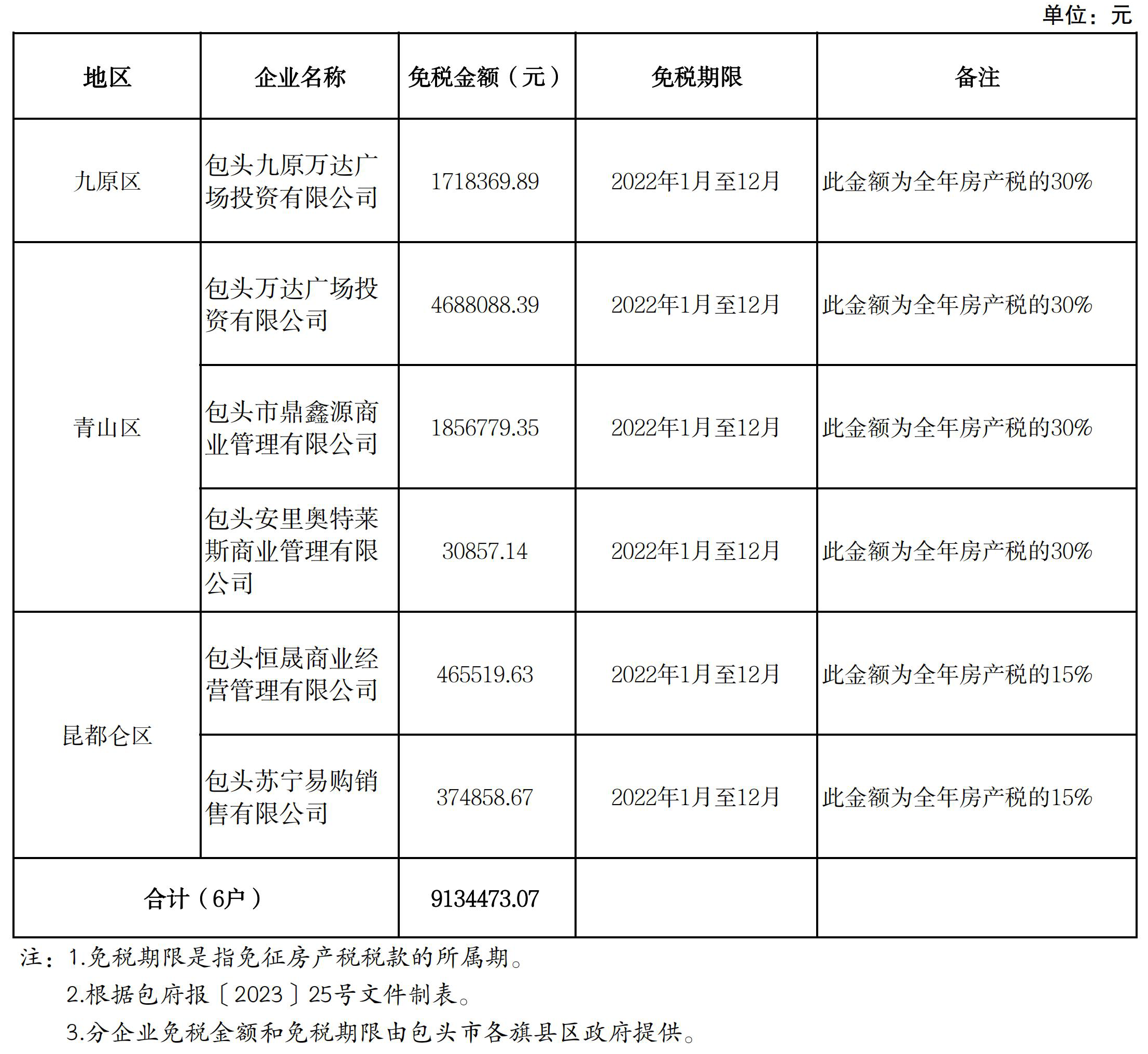 